    Welsh Baccalaureate Scheme of Learning-Advanced                    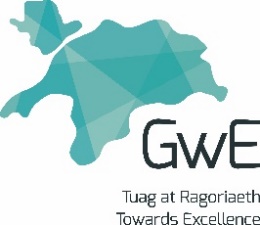 This Scheme of Learning has been designed to be used by teachers and tutors delivering the Welsh Baccalaureate Individual Project from September 2015.Literacy 1  Creation of a rationaleLearning ActivitySkills DevelopedResourcesDifferentiationLO/AssessmentTeacher led discussion/ SlidesWhat is a rationale?Why is a rationale needed in the individual investigationTo explain your methodsresearch methodsmethods of conducting the investigation primary researchsecondary researchresources materialsPossible ethical questions to address that may need to be included in the rationaleLiteracy 1Creation of a rationaleSlides with student activities WJEC hand out- structure of the Individual Investigation (Legacy)http://www.welshbaccalaureate.org.uk/media/0b5bd5d2-f022-41a7-bf13-5024e5b4f7bd/Home/Individual%20Investiagtion%20Advanced%20Grading%20Guidance%20Master%20(Eng)_docxIndividual Investigation exemplar with notes. (Legacy)file:///N:/Exemplar%20material%20with%20Comments%20-%20All%20Learning%20Outcomes.pdfBy outcomeBy support- class discussion.LO2Students’ Activities:Post 16 consortia resourcehttps://post16consortium.wales/e-learning.aspxStudents to complete the tasks on the interactive link above including PDF in groups as a mock activity looking at example project titles (adapt titles to meet the course students are following).  Encouraging student discussion of advantages and disadvantages of each stage.By supportLO2